Priprema za  nastavu koja uključuje razvoj ključnih kompetencijaŠkola: JUOŠ “Jugoslavija“, BarIme/na i prezime/na nastavnika: Arslan Šabotić, Olivera Novaković, Enisa Belkić, Katarina Vasović, Nastasija Nonković, Ana Kastratović, Ana Medojević, Tijana KneževićPrilog 1VježbamoDomaćica kaže: “Ja sam spremila 87l soka od kupina u 3 staklena balona. Dva balona imaju jednake zapremine, a u treći sam sipala 12l manje nego u bilo koja dva prethodna”. Kolika je zapremina svakog balona?Jesen je duža os zime za 1 dan, 4 dana je kraća od ljeta i 2 dana kraća od proljeća. Koliko dana traje svako godišnje doba?U jednom kunićarniku ima 80 kunića. Oni su smješteni u kavezima tako što ih je jednako broj. Činčile stanuju u 12, a angorski kunići u 8 kaveza. Koliko je angorskih kunića u kavezu?Učenici su se takmičili u branju pečuraka. Pobjednik je ubrao zanimljivi broj pečuraka jer ga moramo izračunati. Ako se taj broj umanji sedam puta i dobijeni broj umanji za 7, dobićeš rezultat jednak broju 7. Izračunaj taj broj.PRILOG 2Rješenja: I: x+12               3x+24 = 87                    I: 21 + 12 = 33II: x+12               3x = 87 – 24                  II: 21 + 12 =33III: x                    3x = 63                          III = 21                            x = 63 : 3                            x = 21Z = x;   J = x + 1;    P = x + 3;       Lj = x + 5x + (x+1) + (x+3) + (x+5) = 3654x + 9 = 3654x = 365 – 94x = 356x = 356 : 4x = 89Z = 89        J = 90       P = 92      Lj =  94 12x + 8x = 8020x = 80x = 80 : 20x = 448 + 32 = 80x : 7 – 7 = 7x : 7 = 7+7 x : 7 = 14x = 14 * 7x = 98 PRILOG 3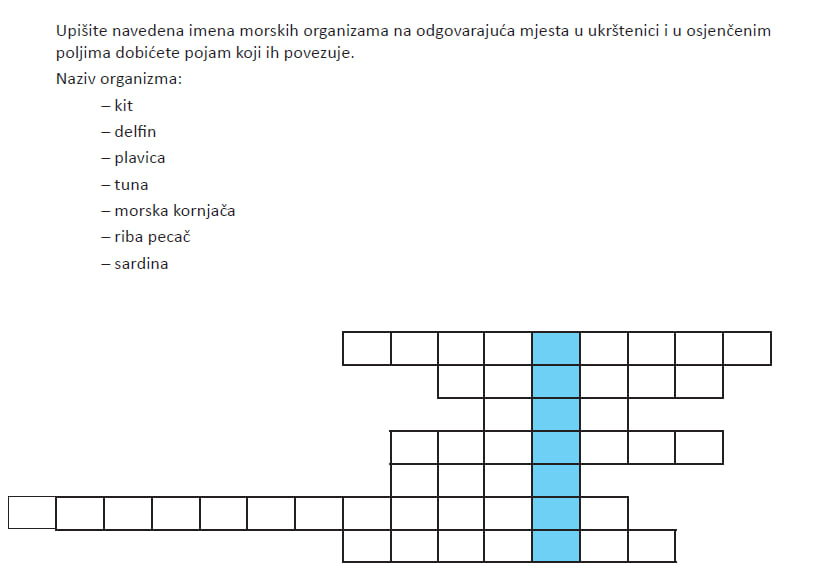 PRILOG 4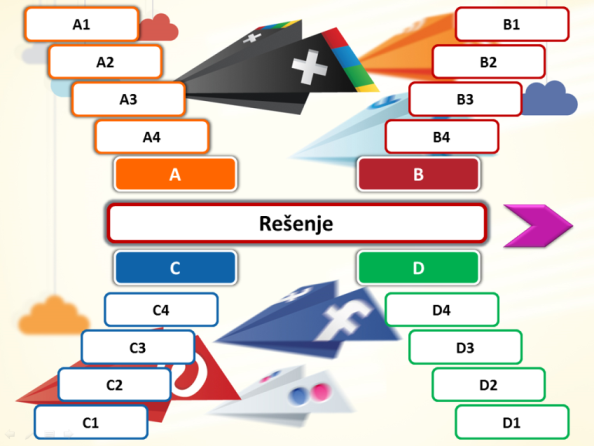 PRILOG 5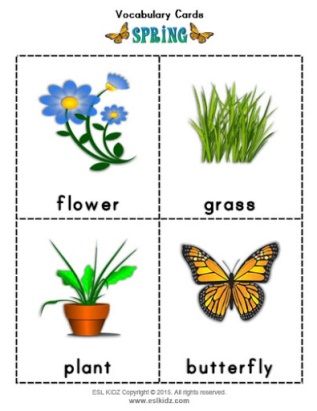 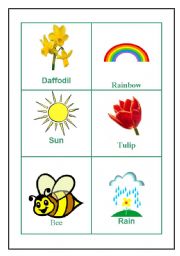 Prilog 6Dragi učeniče,Popunjavanjem sljedeće ankete stičemo uvid u kojoj mjeri ti se dopao način izvođenja nastave prethodne sedmice.Anketa se sastoji od tri pitanja (tvrdnje). Svako pitanje, odnosno tvrdnja ima ponuđenu ocjenu od 1 do 5.1 – U potpunosti se ne slažem sa tvrdnjom2 – Djelimično se ne slažem sa tvrdnjom3 – Neodlučan/na sam4 – Djelimično se slažem sa tvrdnjom5 – U potpunosti se slažem sa tvrdnjom.Pored broja u kružić upiši X.1. Ova sedmica mi je bila znatno interesantnija od drugih.1 Ο 2 Ο 3 Ο 4 Ο 5 Ο2. U toku ovih časova moja aktivnost je bila izrazito bolja.1 Ο 2 Ο 3 Ο 4 Ο 5 Ο3. Učenje ovim putem mi je znatno lakše.1 Ο 2 Ο 3 Ο 4 Ο 5 Ο1. Predmet/predmeti, integrisana nastava, Vannastavna/vanškolska aktivnost:INTEGRISANA NASTAVAPriroda i društvo CSBH jezik i književnost, Matematika, Likovna kultura, Muzička kultura, Engleski jezik, (1.-5. razred), Geografija (9. razred), Biologija (6.-9. razred)2. Tema (za projekt/ integrisanu nastavu/ aktivnost) / Obrazovno/ vaspitni ishod (za predmet):ProljećeNa kraju učenja učenik će moći da prepozna promjene u prirodi iz neposredne okoline, usvaja znanja kroz određene aktivnosti i rješavanjem problema3. Ishodi učenja(iz službenog programa za određeni predmet)Priroda / Biologija /GeografijaNavedu područja života u moru, životne uslove i živa bića tog područjaObrazlaže odlike biljnog i životinjskog svijeta, odgovarajućeg područja mora3. Ishodi učenja(iz službenog programa za određeni predmet)3. Ishodi učenja(iz službenog programa za određeni predmet)MatematikaPrimjenjuje zakonitosti matematičkih operacija 3. Ishodi učenja(iz službenog programa za određeni predmet)CSBH jezik i književnost-na odabrani naslov samostalno stvaraju pisani tekst3. Ishodi učenja(iz službenog programa za određeni predmet)Likovna kulturaTokom učenja učenici će moći da :Osmišljavaju skicu za tehniku štampe3. Ishodi učenja(iz službenog programa za određeni predmet) Muzička kulturaUoči i objasni ulogu odredjenih instrumenata 3. Ishodi učenja(iz službenog programa za određeni predmet)Engleski jezikPonavlja i reprodukuje fonološke i ritmičke uzorke engleskog jezika3. Ishodi učenja(iz službenog programa za određeni predmet)4. Ključne kompetencije (aktivnosti učenika i oznaka ishoda učenja KK čijem se postizanju doprinosi kod učenika)1. Kompetencija pismenosti – pri čitanju i slušanju, pri izvođenju skečaUpotrebljava naučena pravila gramatike i pravopisa, te vokabular primjeren kontekstu u pisanju i govoru (1.1.2.)Učestvuje aktivno u interpersonalnoj komunikaciji usmeno i pisano koristeći odgovarajući vokabular (1.1.3.)  i ( 1.1.5.)Upoređuje pojmove i podatke iz različitih izvora (1.1.6.)Izdvaja ključne pojmove i sa njima povezuje podatke koje klasifiuje (1.1.7.)Odvaja bitno od nebitnog nakon slušanja i čitanja i analize tekstova (1.1.9.)Iskazuje interesovanje i otvorenost prema učešću u konstruktivnom dijalogu, saopštavaju argumente i adekvatno reagujući na argumente drugih (1.1.10)2. Kompetencija višejezičnostiKoristi vokabular, osnovne gramatičke norme prvog stranog jezika (1.2.1.)3. Matematička i kompetencija i kompetencija u nauci, tehnologiji i inženjerstvu Koristi osnovne računske operacije sa prirodnim brojevima, matematičke postupke za riješavanje problema u svakodnevnim životnim situacijama (1.3.1)Opisuje prirodne pojave i procese modelima i teorijama (1.3.2)Prepoznaje logiku matematičkih postupaka i koristi logiku za argumentovanje svojih ideja i objašnjenja (1.3.6.)Čita, uporedjuje i prikazuje zadatke tabelarno i grafički koristeći po potrebi digitalne alate ( 1.3.7)Koristi samostalno jednostavne oglede  (1.3.8.)Opisuje  pojave u prirodi, uči na greškama  (1.3.10.) i (1.3.11.)4. Digitalna kompetencijaIstražuje i koristi digitalne izvore i pronalazi relevantne informacije (1.4.3.) i (1.4.7.)Koristi digitalne uredjaje i jednostavne aplikacije za komunikaciju, spremanje i obradu teksta, fotografije i videa (1.4.8.) i (1.4.9.)5. Lična, socijalna i  kompetencija učiti kako učiti Primjenjujući pravila ponašanja, riješavajući jednostavne probleme u učenju, uz podršku(1.5.1.) (1.5.3.) i (1.5.6.)Adaptira se na samostalno učenje, učenje sa drugima i učenje uz podršku (1.5.8.)Iskazuje radoznalost, želju i istrajnost u učenju preteći svoje rezultate, njihovo napredovanje tokom učenja (1.5.9.)Komunicira s drugima, iskazuje radoznalost i znatiželju za učenjem (1.5.12.) i (1.5.18.) 6. Građanska  kompetencijaPrepoznaje vrijednosti društvenih grupa iz svog okruženja (npr. porodica, razred, škola, dječji savez, ekolozi, gorani, izviđači i sl.) i učestvuje u radu istih (1.6.4.) i (1.6.11.)Prepoznaje značaj prirodnih resursa i zaštite životne sredine u očuvanju kvaliteta života (1.6.5.)Ističe važnost odgovornog odnosa prema životnoj sredini (1.6.16.)7.  Preduzetnička kompetencijaIzradjuje jednostavni projektni prijedlog djelotvorno, koristeći raspoložive resurse (1.7.2.) Saradjuje sa drugima kako bi se ideje pretočile u aktivnost i izračunava troškove ( 1.7.7.) i (1.7.8.)Pri komuniciranju sa drugima prepoznaje uticaj svojih izvora i ponašanja u zajednici (1.7.5.) i (1.7.9.)Pokazuje posvjećenost, upornost, te inicijativu za rješavanje probleme koji utiču na zajednicu (1.7.11.)Pri saradnji sa drugima iskazuje empatiju i inacijativu, izražen interes za dobrobit ljudi i životne sredine (1.7.12.)8. Kompetencija kulturološke svijesti i izražavanjaIzražava svoje ideje i osjećanja u stvaralačkom procesu kroz slikanje, crtanje, muziku i druge umjetničke i kulturne oblike, uključuje se u aktivnosti (1.8.4.) i (1.8.5.)5. Ciljna grupaUčenici I-IX razreda6. Broj časova i vremenski period realizacije5 radnih dana u sedmici, do kraja maja7. Scenario - strategije učenja i njihov slijed, iskazan, kroz  aktivnosti učenikaCSBH jezik i  književnost: (2 časa)Učenici samostalno pišu sastav na temu `Boje, mirisi i zvuci proljeća` (1.1.2., 1.1.3. i 1.1.5., 1.5.1., 1.5.3.) Učenici čitaju sastave ostalima i zajednički ih analiziraju (1.1.9. i 1.1.10., 1.5.9., 1.5.12. i 1.5.18., 1.8.4. i 1.8.5.)7. Scenario - strategije učenja i njihov slijed, iskazan, kroz  aktivnosti učenikaMatematika: (1 čas) Rješavaju samostalno tekstualni zadatak vezano za temu proljeća (Prilog 1)Upoređuju svoje rezultate s tačnim rješenjima (Prilog 2) (1.1.2, 1.1.3., 1.1.5., 1.1.6., 1.1.9., 1.3.1., 1.3.6. i 1.3.7., 1.5.1., 1.5.3. i 1.5.9., 1.5.12., 1.5.18., 1.6., 1.7.7.)7. Scenario - strategije učenja i njihov slijed, iskazan, kroz  aktivnosti učenikaPriroda (2 časa) U uvodnom dijelu časa učenici rješavaju ukrštenicu (Prilog 3)Učenici fotografisu proljećne biljke uz uočavanje i bilježenje promjena u prirodi prilikom (virtuelnog) obilaska obale i morskog dnahttps://www.youtube.com/watch?v=y2lf-mYpXh8https://www.youtube.com/watch?v=A_9E1iIkhkY&t=14sPrezentuju svoje bilješke, diskutuju i donose zaključkeIzrađuju panoe/izložbu s fotografijama proljećnog bilja(1.1.2., 1.1.5., 1.1.9., 1.3.2., 1.3.7., 1.4.3., 1.4.7., 1.4.8., 1.4.9., 1.5.1., 1.5.9., 1.5.18., 1.6.4., 1.6.5., 1.6.16., 1.7.2., 1.7.5., 1.7.7., 1.7.8., 1.7.11., 1.8.4., 1.8.5.)7. Scenario - strategije učenja i njihov slijed, iskazan, kroz  aktivnosti učenikaBiologija (2 casa)U uvodnom dijelu casa ucenici igraju asocijaciju na temu biljke proljecnice-efemere. Tokom ove asocijacije ucenici ponavljaju znanja o biljkama proljecnicama. Upoznaju se sa metodama koja ce se koristiti za fotografisanje ovih biljaka.(2.1.2., 2.1.3., 2.3.3.) Prilog 4Ucenici fotografiju proljecno bilje i uocavaju i biljeze promjene u prirodi prilikom virtuelnog obilaska obale. (2.8.2., 2.3.4.)Ucenici analiziraju biljnu raznovrsnost utvrdjivanjem broja vrsta. (2.6.9., 2.7.6., 2.7.7., 2.7.8.)Ucenici diskutuju o nacinu rada, prezentuju svoje biljke, odnosno fotografije i donose zakljucke.(2.6.9.)Tokom drugog casa ucenici izradjuju panoe, prave izlozbu sa fotografijama proljecnih biljaka. (2.6.9., 2.6.16., 2.8.7.)Likovna kultura: (1 čas)Izrada crteža na temu biljke u cvatu pomoću izrade štampe Pripremaju izložbu crteža u holu škole(1.1.5., 1.1.8., 1.3.2., 1.4.3., 1.4.9., 1.5.9., 1.5.18., 1.7.2, 1.7.7, 1.7.11., 1.8.4., 1.8.5.)7. Scenario - strategije učenja i njihov slijed, iskazan, kroz  aktivnosti učenikaMuzička kultura : (1 čas)Slušaju kompoziciju `Proljeće` od Vivaldija i prepoznaju i bilježe instrumente i osnovne muzičke pojmove (ritam, tempo i dinamika) https://www.youtube.com/watch?v=l-dYNttdgl0  (1.1.5., 1.1.7., 1.4.7., 1.4.8., 1.4.9., 1.5.12., 1.5.18., 1.6.11., 1.7.7., 1.8.4., 1.8.5.)7. Scenario - strategije učenja i njihov slijed, iskazan, kroz  aktivnosti učenikaEngleski jezik : (1 čas)Slušaju pjesmicu o proljeću na you tube ` Spring is here` :https://www.youtube.com/watch?v=_ZXdJ46IX0I  (1.2.1., 1.2.4.) Učenici ponavljaju riječi na engleskom za nastavnicom, dok gledaju predmete i bića na karticama.(1.3.6., 1.4.3., 1.4.7., 1.4.8.,1.4.9.), Prilog 5Ucenici igraju igru memorije na engleskom jeziku (1.2.1., 1.3.6., 1.5.1., 1.5.3., 1.5.18., 1.5.9., 1.5.12., 1.7.7., 1.7.11., 1.7.12., 1.8..4.)Geografija:Učenici se dijele u 5 grupa i u slobodno vrijeme fotografisu proljecno bilje uz uočavanje i bilježenje promjena u prirodi prilikom (virtuelnog) obilaska obale mora u razlicito doba dana.(2.8.2.)(2.3.4.)Izrađuju mape uma pomocu fotografija koje su napravili na temu Životni uslovi i živa bića na jadranskoj obali i prezentuju (2.8.2.) (2.7.4.)8. Nastavni materijali za podučavanje i učenjeUdžbenik iz Prirode str. 59. – 62.; Ukrštenica, nastavni listićFleš kartice sa slikama pojmova vezanih za proljećeDigitalni udžbenik iz biologije str…Kljucevi za prepoznavanje biljaka (determinacija)Nastavni listići sa zadacima iz matematikeEvaluacionii listić za učenikeKompozicija Proljeće od VivaldijaPjesmica na engleskom o proljeću9. Potrebna materijalna sredstva (uključujući troškovnik, ako je potrebno obezbjediti finansijska sredstva)Mobilni telefon, Računar  Internet (Digit.udzbenici)Papir, tempere, ljepilo, makaze, flomasteri, bojice, fascikle10. Očekivani rezultati(mjerljivi i dokazljivi, koji proističu iz definiranih aktivnosti)Napisani i prezentovani sastavi na temu `Boje, mirisi i zvuci proljeća`Uspješno riješeni matematički zadatak o proljećuUspješno istražen životni okoliš na obali mora i različiti izvori znanja, individualno izrađene fotografije te grupno izrađeni i predstavljeni  panoi s fotografijama Organizirana izložba likovnih učeničkih radova na temu ProljećaZabilježeni instrumenti i osnovni muzički pojmovi tokom slušanja kompozicijeIzrađeni radovi o proljeću i organizovana izložba mape uma11. Opis sistema vrednovanjaIzložbe, prezentovanje,  Evaluacija integrisane nedelje učenja na temu –ProljećeUčenici su aktivno učestvovali u nastavi. Putem ove nastave su lakše usvajali znanja, časovi su bili interesantniji i učenička aktivnost je bila znatno bolja (Prilog 6). 12. Evaluacijasprovodi se nakon implementacije pripremljene pripreme u odnosu na zadani opis sistema vrednovanja (uz dokaze, samoevaluacijski obrazac, analizu evaluacijskih listića za učenike)  